OFÍCIO/SJC Nº 0152/2020                                                                            Em 25 de junho de 2020AoExcelentíssimo SenhorTENENTE SANTANAVereador e Presidente da Câmara Municipal de AraraquaraRua São Bento, 887 – Centro14801-300 - ARARAQUARA/SPSenhor Presidente:Nos termos da Lei Orgânica do Município de Araraquara, encaminhamos a Vossa Excelência, a fim de ser apreciado pelo nobre Poder Legislativo, o incluso Projeto de Lei que dispõe sobre a abertura de um crédito adicional especial, até o limite de R$ 3.322.358,53 (três milhões, trezentos e vinte e dois mil, trezentos e cinquenta e oito reais e cinquenta e três centavos), e dá outras providências.No ponto, a propositura ora apresentada visa a inclusão no orçamento vigente a ação do Convênio nº 896650/2019/MDR/CAIXA, firmado entre o Município e a União Federal, por intermédio do Ministério de Desenvolvimento Regional, representado pela Caixa Econômica Federal, referente à execução de serviços de recapeamento asfáltico nas seguintes vias nos bairros da Vila Xavier, Jardim América e Santa Clara:Assim, tendo em vista as finalidades a que o Projeto de Lei se destina, entendemos estar plenamente justificada a presente propositura que, por certo, irá merecer a aprovação desta Casa de Leis.Por julgarmos esta propositura como medida de urgência, solicitamos seja o presente Projeto de Lei apreciado dentro do menor prazo possível, nos termos do art. 80 da Lei Orgânica do Município de Araraquara.Valemo-nos do ensejo para renovar-lhe os protestos de estima e apreço.Atenciosamente, EDINHO SILVAPrefeito MunicipalPROJETO DE LEI NºDispõe sobre a abertura de crédito adicional especial, e dá outras providências.Art. 1º Fica o Poder Executivo autorizado a abrir um crédito adicional especial até o limite de R$ 3.322.358,53 (três milhões, trezentos e vinte e dois mil, trezentos e cinquenta e oito reais e cinquenta e três centavos), para atender despesas com convênio de recapeamento asfáltico de vias nos bairros da Vila Xavier, Jardim América e Santa Clara, conforme demonstrativo abaixo:Art. 2º O crédito autorizado no art. 1º desta lei será coberto com recursos orçamentários provenientes de:I – anulação parcial ou total das dotações abaixo:II – excesso de arrecadação, conforme disposto no inciso II do § 1º e no § 3º do art. 43 da Lei Federal nº 4.320, de 17 de março de 1964, decorrente de repasse de recursos vinculados ao Convênio 896650/2019/MDR/CAIXA celebrado com o Ministério do Desenvolvimento Regional, no valor de R$ 2.674.000,00 (dois milhões, seiscentos e setenta e quatro mil reais).Art. 3º Fica incluso o presente crédito adicional especial na Lei nº 9.138, de 29 de novembro de 2017 (Plano Plurianual – PPA), na Lei nº 9.645, de 16 de julho de 2019 (Lei de Diretrizes Orçamentárias – LDO) e na Lei nº 9.844, de 17 de dezembro de 2019 (Lei Orçamentária Anual – LOA).Art. 4º Esta lei entra em vigor na data de sua publicação. PAÇO MUNICIPAL “PREFEITO RUBENS CRUZ”, 25 de junho de 2020.EDINHO SILVAPrefeito Municipal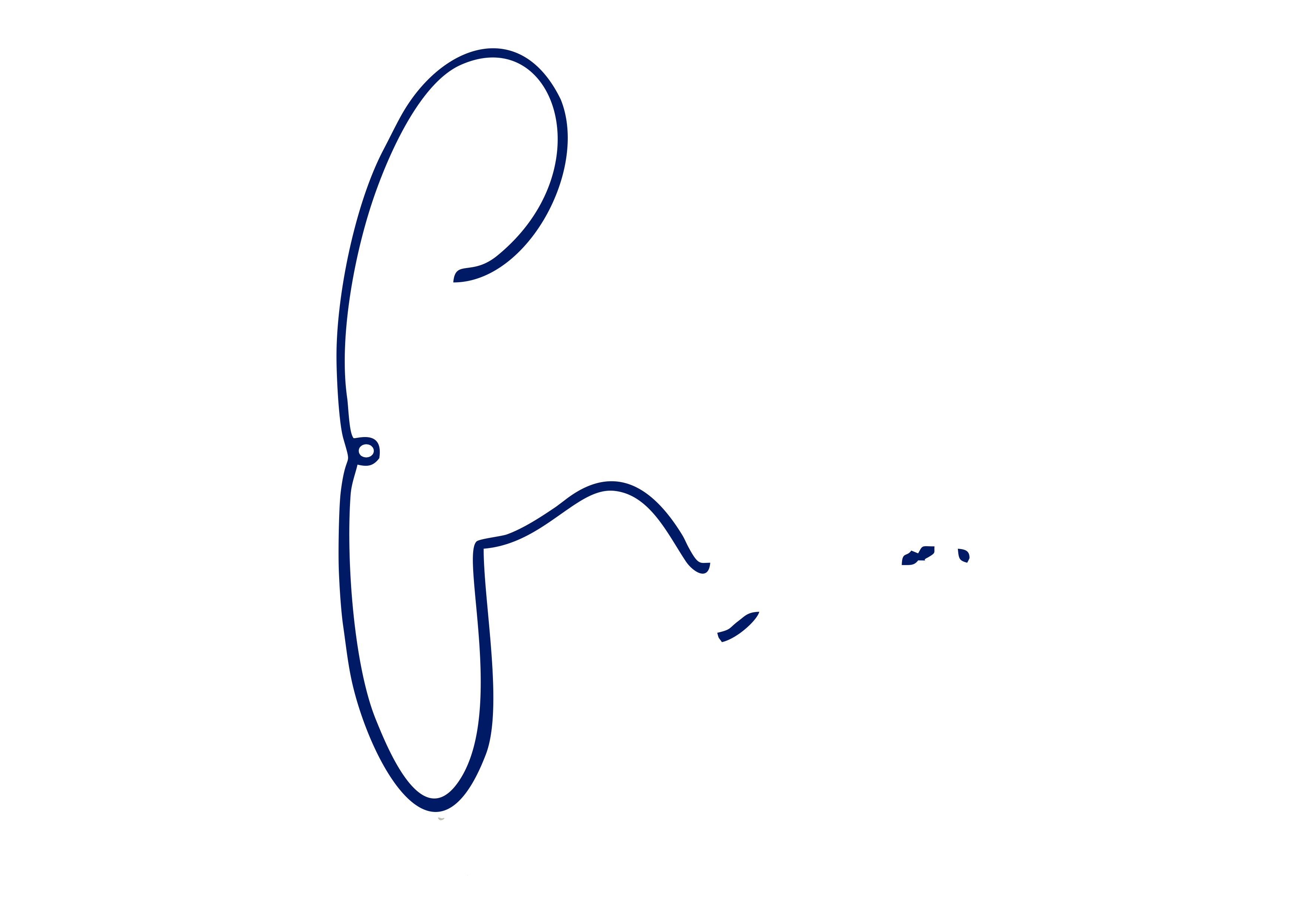 JD. AMÉRICA / JD. SANTA CLARAAV. UCHOA - ENTRE R FERNANDO PRESTES E R JURUREMAAV CATANDUVA - ENTRE RUA IBIRA E AV MARISSOLAV. CATANDUVA - ENTRE RUA FERNANDO PRESTES E RUA JURUREMAAV. TAQUARITINGA - ENTRE RUA IBIRÁ E RUA JURUREMAAV. TAQUARITINGA - ENTRE RUA JALES E AV. SANTA ERNESTINARUA FERNANDO PRESTE - ENTRE AV. MATÃO E AV. PINDORAMARUA FERNANDO PRESTE - ENTRE AV. VOTUPORANGA E AV UCHOARUA JURUREMA - ENTRE AV. TAQUARITINGA E AV. SÃO JOSÉ DO RIO PRETOAV. MATÃO - ENTRE RUA JURUREMA E RUA SÃO JOSÉ DO RIO PRETOAV. MATÃO - ENTRE RUA SÃO JOSÉ DO RIO PRETO E RUA ANTONIO CORREIA DA SILVA NETOAV. SANTA ERNESTINA - ENTRE RUA RIO GRANDE E RUA JALESAV AMÉRICA - ENTRE AV. MIRASSOL E RUA UCHOAAV. SÃO JOSÉ DO RIO PRETO - ENTRE AV. AMÉRICA E AV. SANTA ADÉLIAAV. SANTA ADÉLIA - ENTRE RUA SÃO JOSÉ DO RIO PRETO E RUA ANTONIO CORREIA DA SILVA NETORUA ANTONIO CORREIA DA SILVA NETO - ENTRE AV. PROF. ULISSES DOS SANTOS RIBEIRO E AV. MATÃORUA FRANCISCO JOSE LOPES - ENTRE AV. NELSON MARIOTTINI E AV. MADRE ASSUNTA PERONEAV. NELSON MARIOTTINI - ENTRE RUA MARIA BRANBILIA PASSOS E RUA PRECIDE S. MARTIM RICARDOJOSÉ JOÃO BIFFI - ENTRE RUA MARIA BRAMBILIA PASSOS E AV. ENG. ROBERTO LOBRES SAMPAIORUA IBIRÁ - ENTRE AV. CATANDUVA E AV. SANTA ADÉLIAVILA XAVIER / ALAMEDA PAULISTAAV. ESTRADA DE FERRO - ENTRE ALAMEDA PAULISTA E AV. DO INDUSTRIALAV ARMANDO BIAGIONI - ENTRE ALAMEDA PAULISTA E RUA CANDIDO PORTINARIAV. ARMANDO BIAGIONI - ENTRE RUA BAHIA E RUA CEARÁAV. GERTRUDES LEITE DE SOUZA PINTO - ENTRE RUA BAHIA E AV. INDUSTRIALAV. GERTRUDES LEITE DE SOUZA PINTO - ENTRE ALAMEDA PAULISTA E RUA CANDIDO PORTINARIAV. PEDRO JACOB CELLI - ENTRE RUA CANDIDO PORTINARI E RUA BAHIAAV. PEDRO JACOB CELLI - ENTRE RUA CEARÁ E RUA ALMIRANTE TAMANDARÉAV. DOS FERROVIÁRIOS ENTRE RUA CANDIDO PORTINARI E RUA BAHIAAV. DOS FERROVIARIOS - ENTRE RUA BAHIA E A RUA CEARÁAV. DOS FERROVIÁRIOS - ENTRE RUA CEARÁ E RUA ALMIRANTE TAMANDARÉAV. JOSÉ DE ALENCAR - ENTRE ALAMEDA PAULISTA E RUA CANDIDO PORTINARIAV. JOSE DE ALENCAR - ENTRE RUA CANDIDO PORTINARI E RUA PROF. DORIVAL ALVESAV. PLINIO DE CARVALHO - ENTRE ALAMEDA PAULISTA E RUA CANDIDO PORTINARIAV. PLINIO DE CARVALHO - ENTRE RUA CANDIDO PORTINARI E RUA BAHIAAV. PLINIO DE CARVALHO - ENTRE RAU CEARÁ E RUA PROF. DORIVAL ALVESRUA CIENTISTA FREDERICO DE MARCO - ENTRE ALAMEDA PAULISTA E RUA CANDIDO PORTINARIRUA CIENTISTA FREDERICO DE MARCO - ENTRE RUA CANDIDO PORTINARI E RUA BAHIARUA CIENTISTA FREDERICO DE MARCO - ENTRE RUA CEARÁ E RUA DOM PEDRO IRUA GUTEMMBERG - ENTRE LAR INTERNATO OTONIEL DE CAMARGO E RUA BAHIARUA GUTEMBERG - ENTRE RUA BAHIA E RUA CEARÁRUA GUTEMBERG - ENTRE RUA CEARÁ E RUA DOM PEDRO IRUA GONÇALO SAMARRA - ENTRE AV. GUTEMBERG E AV. PE ANTONIO CEZARINO02PODER EXECUTIVOPODER EXECUTIVO02.08SECRETARIA MUNICIPAL DE OBRAS E SERVIÇOS PÚBLICOSSECRETARIA MUNICIPAL DE OBRAS E SERVIÇOS PÚBLICOS02.08.01COORDENADORIA EXECUTIVA DAS OBRAS PÚBLICASCOORDENADORIA EXECUTIVA DAS OBRAS PÚBLICASFUNCIONAL PROGRAMÁTICAFUNCIONAL PROGRAMÁTICAFUNCIONAL PROGRAMÁTICA15URBANISMO15.451INFRA-ESTRUTURA URBANA15.451.0065CONSTRUÇÃO, MANUTENÇÃO, AMPLIAÇÃO E CONSERVAÇÃO DO SISTEMA VIÁRIO15.451.0065.1Projeto15.451.0065.1.140RECAPEAMENTO ASFÁLTICO - CONVÊNIO 896650/2019 R$   3.322.358,53 CATEGORIA ECONÔMICACATEGORIA ECONÔMICACATEGORIA ECONÔMICA4.4.90.51OBRAS E INSTALAÇÕESR$    2.674.000,00FONTE DE RECURSO5 – TRANSFERENCIAS E CONVENIOS FEDERAIS - VINCULADOS5 – TRANSFERENCIAS E CONVENIOS FEDERAIS - VINCULADOS4.4.90.51OBRAS E INSTALAÇÕES R$      648.358,53 FONTE DE RECURSO1 - TESOURO1 - TESOURO02PODER EXECUTIVOPODER EXECUTIVO02.08SECRETARIA MUNICIPAL DE OBRAS E SERVIÇOS PÚBLICOSSECRETARIA MUNICIPAL DE OBRAS E SERVIÇOS PÚBLICOS02.08.01COORDENADORIA EXECUTIVA DAS OBRAS PÚBLICASCOORDENADORIA EXECUTIVA DAS OBRAS PÚBLICASFUNCIONAL PROGRAMÁTICAFUNCIONAL PROGRAMÁTICAFUNCIONAL PROGRAMÁTICA15URBANISMO15.451INFRA-ESTRUTURA URBANA15.451.0065CONSTRUÇÃO, MANUTENÇÃO, AMPLIAÇÃO E CONSERVAÇÃO DO SISTEMA VIÁRIO15.451.0065.2Atividade15.451.0065.2.161Recapeamento asfáltico R$      648.358,53 CATEGORIA ECONÔMICACATEGORIA ECONÔMICACATEGORIA ECONÔMICA3.3.90.39OUTROS SERVIÇOS DE TERCEIROS -  PESSOA JURÍDICA R$      648.358,53 FONTE DE RECURSO1 - TESOURO1 - TESOURO